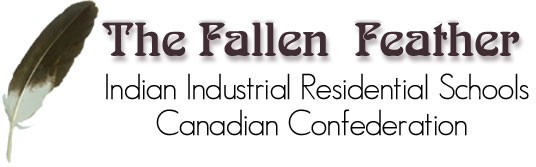 Step 1: Fill Out the Order Form and We Will Send you the DVD and/or TranscriptStep 2: Select your product, preferred shipping method, and fill out the quantity and amount.Mail, Fax or Email this Order Form to Randy Bezeau of Vision Productions randy@fallenfeatherproductions.comVision Productions PO Box 1411Revelstoke British Columbia CanadaV0E 2S0Phone: 1 (250) 814-0996Fax: 1 (888) 556-3174Vision Productions	The Fallen Feather – Purchase Order FormTitle: Mr.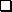  Ms. Mrs.Dr.ProfessorFirst Name:First Name:First Name:First Name:First Name:First Name:Last Name:Last Name:Last Name:Last Name:Last Name:Last Name:Institution:Institution:Institution:Institution:Institution:Institution:Street Address:Street Address:Street Address:Street Address:Street Address:Street Address:City:City:City:City:City:City:Country:Country:Country:Country:Country:Country:Postal/ZIP Code:Postal/ZIP Code:Postal/ZIP Code:Postal/ZIP Code:Postal/ZIP Code:Postal/ZIP Code:E-mail:E-mail:E-mail:E-mail:E-mail:E-mail:Purchase Order Number (if applicable)Purchase Order Number (if applicable)Purchase Order Number (if applicable)Purchase Order Number (if applicable)Purchase Order Number (if applicable)Purchase Order Number (if applicable)Product Name/DescriptionPriceQuantityAmountThe Fallen Fallen Feather DVDAustralia; $99 AUDNew Zealand; $115 NZD Great-Britain; £55 GBPComments: (please indicate any extra instructions or comments regarding your DVD purchase/order)The Fallen Feather 64 Page TranscriptPrinted and Saddle Stitched. and includes shipping and handlingAustralia; $99 AUD New Zealand; $115 NZD Great-Britain; £55 GBPComments: (please indicate any extra instructions or comments regarding your Transcript purchase/order)Please read the ‘Copyright’ section of our website for more details. (www.fallenfeatherproductions.com/copyright.html)Please read the ‘Copyright’ section of our website for more details. (www.fallenfeatherproductions.com/copyright.html)Please read the ‘Copyright’ section of our website for more details. (www.fallenfeatherproductions.com/copyright.html)Please read the ‘Copyright’ section of our website for more details. (www.fallenfeatherproductions.com/copyright.html)Total Amount	CDN $Total Amount	CDN $